							      	   ΕΞΑΙΡΕΤΙΚΑ ΕΠΕΙΓΟΝ     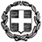 ΕΛΛΗΝΙΚΗ ΔΗΜΟΚΡΑΤΙΑ                                              	                                  Μαρούσι,27 /05/2016 ΥΠΟΥΡΓΕΙΟ  ΠΑΙΔΕΙΑΣ, ΕΡΕΥΝΑΣ  ΚΑΙ ΘΡΗΣΚΕΥΜΑΤΩΝ                         Αριθ. Πρωτ. Βαθμός Προτερ.ΓΕΝΙΚΗ Δ/ΝΣΗ ΣΠΟΥΔΩΝ                                                                                                     86545 /Δ1ΠΡΩΤΟΒΑΘΜΙΑΣ ΚΑΙ ΔΕΥΤΕΡΟΒΑΘΜΙΑΣ ΕΚΠΑΙΔΕΥΣΗΣΔΙΕΥΘΥΝΣΕΙΣ ΣΠΟΥΔΩΝ, ΠΡΟΓΡΑΜΜΑΤΩΝ & ΟΡΓΑΝΩΣΗΣ Α/ΘΜΙΑΣ & Β/ΘΜΙΑΣ ΕΚΠΑΙΔΕΥΣΗΣΤΜΗΜΑΤΑ Β’ ΙΔΙΩΤΙΚΗΣ Α/ΘΜΙΑΣ & Β/ΘΜΙΑΣ ΕΚΠΑΙΔΕΥΣΗΣΤαχ. Δ/νση: Ανδρέα  Παπανδρέου 37 Τ.Κ. – Πόλη: 15180 Μαρούσι Ιστοσελίδα: www.minedu.gov.gremail: spudonpe@minedu.gov.grΠληροφορίες: Α/θμια: Α. Κεχαγιά(210 3443194)               Η. Αναστασοπούλου(210.344.2733)FAX:210.3443354Δ/θμια: Σ. Κοκκινίδου(210.344.2233)                                                                                  FAX: 210.344.2765			                                                ΘΕΜΑ : Επικαιροποίηση αδειών ιδιωτικών σχολείων        Σύμφωνα με το άρθρο 42 παρ. 6 του νόμου 4386/2016 που δημοσιεύτηκε στο Β΄ τεύχος του ΦΕΚ ΑΡ. 83,  με την οποία αντικαταστάθηκε η περίπτωση 14 της υποπαραγράφου Θ3 του άρθρου 1ου του ν.4093/12(ΦΕΚ 222 Α΄), οι άδειες των ιδιωτικών σχολείων πρωτοβάθμιας και δευτεροβάθμιας εκπαίδευσης επικαιροποιούνται από τον φορέα που αδειοδοτήθηκαν (ΥΠΠΕΘ) . Κατόπιν αυτού, παρακαλούνται οι Διευθύνσεις Εκπαίδευσης να ειδοποιήσουν τις ιδιωτικές σχολικές μονάδες της περιοχής ευθύνης τους να καταθέσουν μέχρι την 31η Μαΐου του τρέχοντος σχολικού έτους τα προβλεπόμενα δικαιολογητικά, ήτοι:Α)δήλωση του ν.1599/86(75 Α΄) περί μη μεταβολής των προϋποθέσεων χορήγησης της άδειας (παράγραφοι 4,5 και 6 της υποπαρ. Θ3 του ν.4093/12, όπως ισχύει), καθώς και των κτηριολογικών προδιαγραφών (παράγραφοι 8 και 10 της υποπαρ. Θ3 του ν.4093/12, όπως ισχύει).Β)Φορολογική και ασφαλιστική ενημερότητα, όπου απαιτείται για την έκδοση της άδειας.Γ)Πιστοποιητικό περί μη πτώχευσης και περί μη υποβολής αίτησης για πτώχευση, όπου απαιτείται για την έκδοση της άδειας.Δ)Διπλότυπο είσπραξης του ποσού των 150 € στον ΚΑΕ 3444 (50 € για τα νηπιαγωγεία δυναμικότητας έως 60 νήπια).Τα δικαιολογητικά συγκεντρώνονται με ευθύνη των οικείων Διευθύνσεων Εκπαίδευσης και αποστέλλονται στις αρμόδιες Υπηρεσίες του ΥΠ.Π.Ε.Θ.  μόνο εφόσον είναι πλήρη, προκειμένου να επικαιροποιηθούν οι άδειες των ιδιωτικών σχολικών μονάδων.Επισημαίνεται ότι για το τρέχον σχολικό έτος, μέχρι την 31η Μαΐου θα πρέπει να καταθέσουν αίτημα επικαιροποίησης της άδειάς τους, κατά τα ανωτέρω, οι ιδιωτικές σχολικές μονάδες που αδειοδοτήθηκαν ή επικαιροποιήθηκαν από το σχολικό έτος 2017-18. Οι οικείες Διευθύνσεις Εκπαίδευσης της χώρας παρακαλούνται για την κατά το δυνατό αρτιότερη διεκπεραίωση των ανωτέρω.                                                                             Ο ΓΕΝΙΚΟΣ ΓΡΑΜΜΑΤΕΑΣ 	                                                                     ΙΩΑΝΝΗΣ Δ. ΠΑΝΤΗΣΕσωτερική Διανομή:Γραφείο κ. ΥπουργούΓραφείο κ. Γεν. ΓραμματέαΤμήμα Β’ Ιδιωτικής Π/θμιας Εκπαίδευσης     Τμήμα Β΄ Ιδιωτικής Δ/θμιας Εκπαίδευσης                